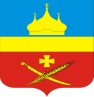 РоссияРостовская область Егорлыкский районАдминистрация Егорлыкского сельского поселенияПОСТАНОВЛЕНИЕ«__» декабря 2018 года		        	№ __                             	ст. ЕгорлыкскаяОб утверждении муниципальной программыЕгорлыкского сельского поселения«Управление муниципальными финансамии создание условий для эффективногоуправления муниципальными финансами» В соответствии с распоряжением Администрации Егорлыкского сельского от 07.11.2018 г. № 14 «Об утверждении Перечня муниципальных программ Егорлыкского сельского поселения», постановлением Администрации Егорлыкского сельского поселения от 26.04.2018 № 120 «Об утверждении Порядка разработки, реализации и оценки эффективности муниципальных программ Егорлыкского сельского поселения», руководствуясь частью 8 статьи 47 Устава муниципального образования «Егорлыкское сельское поселение», Администрация Егорлыкского сельского поселенияПОСТАНОВЛЯЕТ:1. Утвердить муниципальную программу Егорлыкского сельского поселения «Управление муниципальными финансами и создание условий для эффективного управления муниципальными финансами» (далее – Программа) согласно приложению №1.2. Признать утратившими силу с 01.01.2019 г. правовые акты Администрации Егорлыкского сельского поселения по Перечню согласно приложению № 2.3. Контроль за выполнением постановления возложить.4. Постановление вступает в силу с 1 января 2019 года.Глава Администрации	                                                                                                      Егорлыкского сельского поселения                                           И.И. Гулай	          Постановление вносит сектор экономики и финансовАдминистрации Егорлыкскогосельского поселенияПриложение № 1 к постановлениюАдминистрации Егорлыкского сельского поселенияот __.12.2018 № __МУНИЦИПАЛЬНАЯ ПРОГРАММА Егорлыкского сельского поселения «Управление муниципальными финансами и создание условий для эффективного управления муниципальными финансами»Паспортмуниципальной программы Егорлыкского сельского поселения «Управление муниципальными финансами и создание условий для эффективного управления муниципальными финансами»Паспортподпрограммы «Долгосрочное финансовое планирование»Паспортподпрограммы «Нормативно-методическое, информационное обеспечение и организация бюджетного процесса»Паспортподпрограммы «Управление муниципальным долгом Егорлыкского сельского поселения»Паспортподпрограммы «Совершенствование системы 
распределения межбюджетных трансфертов»Приоритеты и цели в сфере управления муниципальными финансами Финансы публично-правовых образований по-прежнему занимают ведущее место в системе муниципальных механизмов социально-экономического развития общества. На протяжении ряда лет ключевыми приоритетами муниципальной политики в сфере управления муниципальными финансами остается повышение уровня благосостояния населения. Данные направления определены в следующих основных документах:ежегодных посланиях Президента Российской Федерации Федеральному Собранию Российской Федерации;Указах Президента Российской Федерации от 07.05.2012 № 597 «О мероприятиях по реализации муниципальной социальной политики», Стратегии социально-экономического развития Ростовской области на период до 2030 года;основных направлениях бюджетной и налоговой политики Егорлыкского сельского поселения.Сведения о показателях муниципальной программы «Управление муниципальными финансами и создание условий для эффективного управления муниципальными финансами», подпрограмм муниципальной программы «Управление муниципальными финансами и создание условий для эффективного управления муниципальными финансами» и их значениях приведены в приложении № 1 к муниципальной программе.Перечень подпрограмм, основных мероприятий муниципальной программы «Управление муниципальными финансами и создание условий для эффективного управления муниципальными финансами» приведен в приложении № 2 к муниципальной программе.Расходы бюджета поселения на реализацию муниципальной программы «Управление муниципальными финансами и создание условий для эффективного управления муниципальными финансами» приведены в приложении № 3 к муниципальной программе.Расходы на реализацию муниципальной программы «Управление муниципальными финансами и создание условий для эффективного управления муниципальными финансами» приведены в приложении № 4 к муниципальной программе.Приложение № 1к муниципальной программе Егорлыкского сельского поселения «Управление муниципальными финансами и созданиеусловий для эффективного управления муниципальными финансами»СВЕДЕНИЯ о показателях муниципальной программы Егорлыкского сельского поселения «Управление муниципальными финансами и создание условий для эффективного управления муниципальными финансами», подпрограмм муниципальной программы «Управление муниципальными финансами и создание условий для эффективного управления муниципальными финансами» и их значенияхТаблица № 1Таблица № 2Приложение № 2к муниципальной программе Егорлыкского сельского поселения «Управление муниципальными финансами и создание условий для эффективного управления муниципальными финансами»ПЕРЕЧЕНЬподпрограмм, основных мероприятий муниципальной программы Егорлыкского сельского поселения «Управление муниципальными финансами и создание условий для эффективного управления муниципальными финансами»Приложение №3 к муниципальной программе Егорлыкского сельского поселения «Управление муниципальными финансами и создание условий для эффективного управления муниципальными финансами»РАСХОДЫмуниципальной программы Егорлыкского сельского поселения «Управление муниципальными финансами и создание условий для эффективного управления муниципальными финансами»Примечание.Список используемых сокращений:ГРБС – главный распорядитель бюджетных средств;РзПр – раздел, подраздел;ЦСР – целевая статья расходов;ВР – вид расходов.Приложение № 3к муниципальной программе Егорлыкского сельского поселения «Управление муниципальными финансами и создание условий для эффективного управления муниципальными финансами»РАСХОДЫна реализацию муниципальной программы Егорлыкского сельского поселения «Управление муниципальными финансами и создание условий для эффективного управления муниципальными финансами»Приложение № 2к постановлениюАдминистрации Егорлыкского сельского поселенияот __.12.2018 № __ПЕРЕЧЕНЬпостановлений Администрации Егорлыкского сельского поселения,признанных утратившими силу1. Постановление Администрации Егорлыкского сельского поселения от 18.11.2014 г. № 67 «Об утверждении муниципальной программы Егорлыкского сельского поселения «Управление муниципальными финансами и создание условий для эффективного управления муниципальными финансами».2. Постановление Администрации Егорлыкского сельского поселения от 27.12.2018 г. № 272 «О внесении изменений в постановление от 18.11.2014 г. № 67 «Об утверждении муниципальной программы Егорлыкского сельского поселения «Управление муниципальными финансами и создание условий для эффективного управления муниципальными финансами»Наименование муниципальной программы Егорлыкского сельского поселения–муниципальная программа Егорлыкского сельского поселения «Управление муниципальными финансами и создание условий для эффективного управления муниципальными финансами» (далее также – муниципальная программа)Ответственный исполнитель муниципальной программы–Администрация Егорлыкского сельского поселенияСоисполнители муниципальной программы–отсутствуютУчастники муниципальной программы–отсутствуютПодпрограммы муниципальной программы–1. «Долгосрочное финансовое планирование».2. «Нормативно-методическое обеспечение и организация бюджетного процесса».3. «Управление муниципальным долгом Егорлыкского сельского поселения».4. «Совершенствование системы распределения межбюджетных трансфертов».Программно-целевые инструменты муниципальной программы–отсутствуютЦели муниципальной программы–1. Повышение качества управления муниципальными финансами.2. Создание условий для эффективного управления муниципальными финансамиЗадачи муниципальной программы–1. Проведение эффективной бюджетной политики.2. Совершенствование нормативного правового регулирования, информационного обеспечения бюджетного процесса.3. Предоставление межбюджетных трансфертов.Целевые показатели муниципальной программы–1. Достижение исполнения первоначальных плановых назначений по налоговым и неналоговым доходам (без учета штрафов, санкций) на уровне не менее 100 процентов.2. Темп роста налоговых и неналоговых доходов бюджета поселения к уровню предыдущего года (в сопоставимых условиях).3. Доля просроченной кредиторской задолженности в расходах бюджета поселения.4. Объем перечисленных иных межбюджетных трансфертов бюджету муниципального района из бюджета Егорлыкского сельского поселения – 100%.Этапы и сроки реализации муниципальной программы–2019 – 2030 годы.Этапы реализации не выделяютсяРесурсное обеспечение муниципальной программы–объем бюджетных ассигнований на реализацию муниципальной программы из средств бюджета поселения составляет 8 091,6  тыс. рублей, в том числе:2019 год – 674,3 тыс. рублей;2020 год – 674,3 тыс. рублей;2021 год – 674,3 тыс. рублей;2022 год – 674,3 тыс. рублей;2023 год – 674,3 тыс. рублей;2024 год – 674,3 тыс. рублей;2025 год – 674,3 тыс. рублей;2026 год – 674,3 тыс. рублей;2027 год – 674,3 тыс. рублей;2028 год – 674,3 тыс. рублей;2029 год – 674,3 тыс. рублей;2030 год – 674,3 тыс. рублейОжидаемые результаты реализации муниципальной программы–1. Создание стабильных финансовых условий для повышения уровня и качества жизни населения Егорлыкского сельского поселения.2. Сбалансированность бюджета Егорлыкского сельского поселения и отсутствие просроченной кредиторской задолженности местных бюджетовНаименование подпрограммы–подпрограмма «Долгосрочное финансовое планирование» (далее также – подпрограмма 1)Ответственный исполнитель подпрограммы 1–Администрация Егорлыкского сельского поселенияУчастники подпрограммы 1–отсутствуютПрограммно-целевые инструменты подпрограммы 1–отсутствуютЦели подпрограммы 1–обеспечение долгосрочной сбалансированности и устойчивости бюджета поселенияЗадачи подпрограммы 1–1. Проведение эффективной налоговой политики и политики в области доходов.2. Формирование расходных обязательств с учетом их оптимизации и повышения эффективностиЦелевые показатели подпрограммы 1–1. Объем налоговых доходов бюджета поселения.2. Доля расходов бюджета поселения, формируемых в рамках муниципальных программ Егорлыкского сельского поселения, в общем объеме расходов бюджета поселенияЭтапы и сроки реализации подпрограммы 1–2019 – 2030 годы.Этапы реализации не выделяютсяРесурсное обеспечение подпрограммы 1–бюджетные ассигнования на реализацию подпрограммы 1 не предусмотреныОжидаемые результаты реализации подпрограммы 1–1. Формирование бюджета поселения в рамках 
и с учетом долгосрочного прогноза параметров бюджетной системы, что обеспечит стабильность, предсказуемость бюджетной политики, исполнение расходных обязательств.2. Повышение обоснованности, эффективности и прозрачности бюджетных расходовНаименование подпрограммы–подпрограмма «Нормативно-методическое обеспечение и организация бюджетного процесса» (далее также – подпрограмма 2)Ответственный исполнитель подпрограммы 2–Администрация Егорлыкского сельского поселенияУчастники подпрограммы 2–отсутствуютПрограммно-целевые инструменты подпрограммы 2–отсутствуютЦели подпрограммы 2–осуществление нормативного правового регулирования, методологического обеспечения бюджетного процесса, своевременной и качественной подготовки проекта решения о бюджете поселения, организации исполнения бюджета поселения, формирования бюджетной отчетностиЗадачи подпрограммы 2–1. Совершенствование нормативной правовой базы Егорлыкского сельского поселения, регулирующей бюджетные правоотношения.2. Совершенствование составления и организации исполнения бюджета поселения.Целевые показатели подпрограммы 2–1. Уровень исполнения расходных обязательств бюджета поселенияЭтапы и сроки реализации подпрограммы 2–2019 – 2030 годы.Этапы реализации не выделяютсяРесурсное обеспечение подпрограммы 2–бюджетные ассигнования на реализацию подпрограммы 2 не предусмотреныОжидаемые результаты реализации подпрограммы 21. Разработка и внесение в Собрание депутатов Егорлыкского сельского поселения в установленные сроки и соответствующих требованиям бюджетного законодательства проектов решений о бюджете поселения и об отчете об исполнении бюджета поселения.2. Качественная организация исполнения бюджета поселения.3. Пресечение нарушений в финансово-бюджетной сфере, законодательства Российской Федерации о контрактной системе в сфере закупок товаров, работ, услуг для обеспечения муниципальных нужд и принятие мер по недопущению их в дальнейшемНаименование подпрограммы–подпрограмма «Управление муниципальным долгом Егорлыкского сельского поселения» (далее также – подпрограмма 3)Ответственный исполнитель подпрограммы 3–Администрация Егорлыкского сельского поселенияУчастники подпрограммы 3–отсутствуютПрограммно-целевые инструменты подпрограммы 3–отсутствуютЦель подпрограммы 3–обеспечение оптимального уровня муниципального долга Егорлыкского сельского поселения при соблюдении ограничений, установленных бюджетным законодательством Российской ФедерацииЗадачи подпрограммы 3–Достижение экономически обоснованного объема муниципального долга Егорлыкского сельского поселенияЦелевой показатель подпрограммы 3–доля расходов на обслуживание муниципального долга Егорлыкского сельского поселения в объеме расходов бюджета Егорлыкского сельского поселения, за исключением объема расходов, которые осуществляются за счет субвенций, предоставляемых из бюджетов бюджетной системы Российской Федерации, процентовЭтапы и сроки реализации подпрограммы 3–2019 – 2030 годы.Этапы реализации не выделяютсяРесурсное обеспечение подпрограммы 3–бюджетные ассигнования на реализацию подпрограммы 3 не предусмотреныОжидаемые результаты реализации подпрограммы 3–Отсутствие просроченной задолженности по долговым обязательствам и расходам на обслуживание муниципального долга Егорлыкского сельского поселенияНаименование подпрограммы–подпрограмма «Совершенствование системы распределения межбюджетных трансфертов» (далее также – подпрограмма 4)Ответственный исполнитель подпрограммы 4–Администрация Егорлыкского сельского поселенияУчастники подпрограммы 4–отсутствуютПрограммно-целевые инструменты подпрограммы 4–отсутствуютЦели подпрограммы 4–обеспечение эффективного распределения финансовых ресурсов между бюджетом Егорлыкского сельского поселения и бюджетом муниципального района и совершенствование системы предоставления межбюджетных трансфертов бюджета поселенияЗадача подпрограммы 4–Повышение эффективности предоставления и расходования иных межбюджетных трансфертовЦелевые показатели подпрограммы 4–Темп роста объемов иных межбюджетных трансфертов в «денежной» формеЭтапы и сроки реализации подпрограммы 4–2019 – 2030 годы.Ресурсное обеспечение подпрограммы 4–объем бюджетных ассигнований на реализацию подпрограммы из средств бюджета поселения составляет     8 091,6  тыс. рублей, в том числе:2019 год – 674,3 тыс. рублей;2020 год – 674,3 тыс. рублей;	2021 год – 674,3 тыс. рублей;2022 год – 674,3 тыс. рублей;2023 год – 674,3 тыс. рублей;2024 год – 674,3 тыс. рублей;2025 год – 674,3 тыс. рублей;2026 год – 674,3 тыс. рублей;2027 год – 674,3 тыс. рублей;2028 год – 674,3 тыс. рублей;2029 год – 674,3 тыс. рублей;2030 год – 674,3 тыс. рублейОжидаемые результаты реализации подпрограммы 4–Неснижение объема иных межбюджетных трансфертов, передаваемых из бюджета поселения бюджету муниципального района№п/пНомер и наименование показателя Вид показателяЕдиница измеренияДанные для расчета значений показателяДанные для расчета значений показателяЗначение показателяЗначение показателяЗначение показателяЗначение показателяЗначение показателяЗначение показателяЗначение показателя№п/пНомер и наименование показателя Вид показателяЕдиница измерения2017 2018 2018 2019 2020 2021 2022 2023 2024 1234567891011121. Муниципальная программа Егорлыкского сельского поселения «Управление муниципальными финансами 
и создание условий для эффективного управления муниципальными финансами»1. Муниципальная программа Егорлыкского сельского поселения «Управление муниципальными финансами 
и создание условий для эффективного управления муниципальными финансами»1. Муниципальная программа Егорлыкского сельского поселения «Управление муниципальными финансами 
и создание условий для эффективного управления муниципальными финансами»1. Муниципальная программа Егорлыкского сельского поселения «Управление муниципальными финансами 
и создание условий для эффективного управления муниципальными финансами»1. Муниципальная программа Егорлыкского сельского поселения «Управление муниципальными финансами 
и создание условий для эффективного управления муниципальными финансами»1. Муниципальная программа Егорлыкского сельского поселения «Управление муниципальными финансами 
и создание условий для эффективного управления муниципальными финансами»1. Муниципальная программа Егорлыкского сельского поселения «Управление муниципальными финансами 
и создание условий для эффективного управления муниципальными финансами»1. Муниципальная программа Егорлыкского сельского поселения «Управление муниципальными финансами 
и создание условий для эффективного управления муниципальными финансами»1. Муниципальная программа Егорлыкского сельского поселения «Управление муниципальными финансами 
и создание условий для эффективного управления муниципальными финансами»1. Муниципальная программа Егорлыкского сельского поселения «Управление муниципальными финансами 
и создание условий для эффективного управления муниципальными финансами»1. Муниципальная программа Егорлыкского сельского поселения «Управление муниципальными финансами 
и создание условий для эффективного управления муниципальными финансами»1. Муниципальная программа Егорлыкского сельского поселения «Управление муниципальными финансами 
и создание условий для эффективного управления муниципальными финансами»1.1.Показатель 1. Достижение исполнения первоначальных плановых назначений по налоговым и неналоговым доходам (без учета штрафов, санкций) на уровне не менее 100%ведомственныйда/нетдададададададада1.2.Показатель 2. Темп роста налоговых и неналоговых доходов бюджета поселения к уровню предыдущего года (в сопоставимых  условиях)ведомственныйпроцентов90,098,6113,6104,0104,2104,8105,2105,71.3.Показатель 3. Доля просроченной кредиторской задолженности в расходах бюджета поселенияведомственныйпроцентов000000001.4.Показатель 4. Объем перечисленных иных межбюджетных трансфертов бюджету муниципального района из бюджета Егорлыкского сельского поселения ведомственныйпроцентов1001001001001001001001002. Подпрограмма 1 «Долгосрочное финансовое планирование»2. Подпрограмма 1 «Долгосрочное финансовое планирование»2. Подпрограмма 1 «Долгосрочное финансовое планирование»2. Подпрограмма 1 «Долгосрочное финансовое планирование»2. Подпрограмма 1 «Долгосрочное финансовое планирование»2. Подпрограмма 1 «Долгосрочное финансовое планирование»2. Подпрограмма 1 «Долгосрочное финансовое планирование»2. Подпрограмма 1 «Долгосрочное финансовое планирование»2. Подпрограмма 1 «Долгосрочное финансовое планирование»2. Подпрограмма 1 «Долгосрочное финансовое планирование»2. Подпрограмма 1 «Долгосрочное финансовое планирование»2. Подпрограмма 1 «Долгосрочное финансовое планирование»2.1.Показатель 1.1. Объем налоговых доходов бюджета поселенияведомственныйтыс. рублей40877,939952,546492,248356,250401,651812,853108,254435,82.2.Показатель 1.2. Доля расходов бюджета поселения, формируемых в рамках муниципальных программ Егорлыкского сельского поселения, в общем объеме расходов бюджета поселенияведомственныйпроцентов64,995,897,194,591,293,593,593,53. Подпрограмма 2 «Нормативно-методическое, информационное обеспечение и организация бюджетного процесса»3. Подпрограмма 2 «Нормативно-методическое, информационное обеспечение и организация бюджетного процесса»3. Подпрограмма 2 «Нормативно-методическое, информационное обеспечение и организация бюджетного процесса»3. Подпрограмма 2 «Нормативно-методическое, информационное обеспечение и организация бюджетного процесса»3. Подпрограмма 2 «Нормативно-методическое, информационное обеспечение и организация бюджетного процесса»3. Подпрограмма 2 «Нормативно-методическое, информационное обеспечение и организация бюджетного процесса»3. Подпрограмма 2 «Нормативно-методическое, информационное обеспечение и организация бюджетного процесса»3. Подпрограмма 2 «Нормативно-методическое, информационное обеспечение и организация бюджетного процесса»3. Подпрограмма 2 «Нормативно-методическое, информационное обеспечение и организация бюджетного процесса»3. Подпрограмма 2 «Нормативно-методическое, информационное обеспечение и организация бюджетного процесса»3. Подпрограмма 2 «Нормативно-методическое, информационное обеспечение и организация бюджетного процесса»3. Подпрограмма 2 «Нормативно-методическое, информационное обеспечение и организация бюджетного процесса»3.1.Показатель 2.1. Уровень исполнения расходных обязательств бюджета поселенияведомственныйпроцентов97,295,095,095,095,095,095,095,04. Подпрограмма 3 «Управление муниципальным долгом Егорлыкского сельского поселения»4. Подпрограмма 3 «Управление муниципальным долгом Егорлыкского сельского поселения»4. Подпрограмма 3 «Управление муниципальным долгом Егорлыкского сельского поселения»4. Подпрограмма 3 «Управление муниципальным долгом Егорлыкского сельского поселения»4. Подпрограмма 3 «Управление муниципальным долгом Егорлыкского сельского поселения»4. Подпрограмма 3 «Управление муниципальным долгом Егорлыкского сельского поселения»4. Подпрограмма 3 «Управление муниципальным долгом Егорлыкского сельского поселения»4. Подпрограмма 3 «Управление муниципальным долгом Егорлыкского сельского поселения»4. Подпрограмма 3 «Управление муниципальным долгом Егорлыкского сельского поселения»4. Подпрограмма 3 «Управление муниципальным долгом Егорлыкского сельского поселения»4. Подпрограмма 3 «Управление муниципальным долгом Егорлыкского сельского поселения»4. Подпрограмма 3 «Управление муниципальным долгом Егорлыкского сельского поселения»4.1.Показатель 3.1. доля расходов на обслуживание муниципального долга Егорлыкского сельского поселения в объеме расходов бюджета Егорлыкского сельского поселения, за исключением объема расходов, которые осуществляются за счет субвенций, предоставляемых из бюджетов бюджетной системы Российской Федерации, процентовведомственныйпроцентов000000005. Подпрограмма 4 «Совершенствование системы распределения межбюджетных трансфертов»5. Подпрограмма 4 «Совершенствование системы распределения межбюджетных трансфертов»5. Подпрограмма 4 «Совершенствование системы распределения межбюджетных трансфертов»5. Подпрограмма 4 «Совершенствование системы распределения межбюджетных трансфертов»5. Подпрограмма 4 «Совершенствование системы распределения межбюджетных трансфертов»5. Подпрограмма 4 «Совершенствование системы распределения межбюджетных трансфертов»5. Подпрограмма 4 «Совершенствование системы распределения межбюджетных трансфертов»5. Подпрограмма 4 «Совершенствование системы распределения межбюджетных трансфертов»5. Подпрограмма 4 «Совершенствование системы распределения межбюджетных трансфертов»5. Подпрограмма 4 «Совершенствование системы распределения межбюджетных трансфертов»5. Подпрограмма 4 «Совершенствование системы распределения межбюджетных трансфертов»5. Подпрограмма 4 «Совершенствование системы распределения межбюджетных трансфертов»5.1.Показатель 4.1Темп роста объемов иных межбюджетных трансфертов в «денежной» формеведомственныйпроцентов100100100100100100100100№п/пНомер и наименование показателяВид показателяЕдиница измеренияЗначение показателяЗначение показателяЗначение показателяЗначение показателяЗначение показателяЗначение показателя№п/пНомер и наименование показателяВид показателяЕдиница измерения202520262027202820292030123456789101. Муниципальная программа Егорлыкского сельского поселения «Управление муниципальнымифинансами и создание условий для эффективного управления муниципальными финансами»1. Муниципальная программа Егорлыкского сельского поселения «Управление муниципальнымифинансами и создание условий для эффективного управления муниципальными финансами»1. Муниципальная программа Егорлыкского сельского поселения «Управление муниципальнымифинансами и создание условий для эффективного управления муниципальными финансами»1. Муниципальная программа Егорлыкского сельского поселения «Управление муниципальнымифинансами и создание условий для эффективного управления муниципальными финансами»1. Муниципальная программа Егорлыкского сельского поселения «Управление муниципальнымифинансами и создание условий для эффективного управления муниципальными финансами»1. Муниципальная программа Егорлыкского сельского поселения «Управление муниципальнымифинансами и создание условий для эффективного управления муниципальными финансами»1. Муниципальная программа Егорлыкского сельского поселения «Управление муниципальнымифинансами и создание условий для эффективного управления муниципальными финансами»1. Муниципальная программа Егорлыкского сельского поселения «Управление муниципальнымифинансами и создание условий для эффективного управления муниципальными финансами»1. Муниципальная программа Егорлыкского сельского поселения «Управление муниципальнымифинансами и создание условий для эффективного управления муниципальными финансами»1. Муниципальная программа Егорлыкского сельского поселения «Управление муниципальнымифинансами и создание условий для эффективного управления муниципальными финансами»1.1.Показатель 1. Достижение исполнения первоначальных плановых назначений по налоговым и неналоговым доходам (без учета штрафов, санкций) на уровне не менее 100%ведомственныйда/нетдададададада1.2.Показатель 2. Темп роста налоговых и неналоговых доходов бюджета поселения к уровню предыдущего года (в сопоставимых  условиях)ведомственныйпроцентов106,1106,8107,4108,0108,4108,71.3.Показатель 3. Доля просроченной кредиторской задолженности в расходах бюджета поселенияведомственныйпроцентов0000001.4.Показатель 4. Объем перечисленных иных межбюджетных трансфертов бюджету муниципального района из бюджета Ильинского сельского поселения – 100% ведомственныйпроцентов1001001001001001002. Подпрограмма «Долгосрочное финансовое планирование»2. Подпрограмма «Долгосрочное финансовое планирование»2. Подпрограмма «Долгосрочное финансовое планирование»2. Подпрограмма «Долгосрочное финансовое планирование»2. Подпрограмма «Долгосрочное финансовое планирование»2. Подпрограмма «Долгосрочное финансовое планирование»2. Подпрограмма «Долгосрочное финансовое планирование»2. Подпрограмма «Долгосрочное финансовое планирование»2. Подпрограмма «Долгосрочное финансовое планирование»2. Подпрограмма «Долгосрочное финансовое планирование»2.1.Показатель 1.1. Объем налоговых доходов бюджета поселенияведомственныйтыс. рублей55742,357135,858564,360028,461565,163104,22.2.Показатель 1.2. Доля расходов бюджета поселения, формируемых в рамках муниципальных программ Егорлыкского сельского поселения, в общем объеме расходов бюджета поселенияведомственныйпроцентов93,593,593,593,593,593,53. Подпрограмма «Нормативно-методическое, информационное обеспечение и организация бюджетного процесса»3. Подпрограмма «Нормативно-методическое, информационное обеспечение и организация бюджетного процесса»3. Подпрограмма «Нормативно-методическое, информационное обеспечение и организация бюджетного процесса»3. Подпрограмма «Нормативно-методическое, информационное обеспечение и организация бюджетного процесса»3. Подпрограмма «Нормативно-методическое, информационное обеспечение и организация бюджетного процесса»3. Подпрограмма «Нормативно-методическое, информационное обеспечение и организация бюджетного процесса»3. Подпрограмма «Нормативно-методическое, информационное обеспечение и организация бюджетного процесса»3. Подпрограмма «Нормативно-методическое, информационное обеспечение и организация бюджетного процесса»3. Подпрограмма «Нормативно-методическое, информационное обеспечение и организация бюджетного процесса»3. Подпрограмма «Нормативно-методическое, информационное обеспечение и организация бюджетного процесса»3.1.Показатель 2.1. Уровень исполнения расходных обязательств бюджета поселенияведомственныйпроцентов95,095,095,095,095,095,04. Подпрограмма «Управление муниципальным долгом Егорлыкского сельского поселения»4. Подпрограмма «Управление муниципальным долгом Егорлыкского сельского поселения»4. Подпрограмма «Управление муниципальным долгом Егорлыкского сельского поселения»4. Подпрограмма «Управление муниципальным долгом Егорлыкского сельского поселения»4. Подпрограмма «Управление муниципальным долгом Егорлыкского сельского поселения»4. Подпрограмма «Управление муниципальным долгом Егорлыкского сельского поселения»4. Подпрограмма «Управление муниципальным долгом Егорлыкского сельского поселения»4. Подпрограмма «Управление муниципальным долгом Егорлыкского сельского поселения»4. Подпрограмма «Управление муниципальным долгом Егорлыкского сельского поселения»4. Подпрограмма «Управление муниципальным долгом Егорлыкского сельского поселения»4.1.Показатель 3.1. доля расходов на обслуживание муниципального долга Егорлыкского сельского поселения в объеме расходов бюджета Егорлыкского сельского поселения, за исключением объема расходов, которые осуществляются за счет субвенций, предоставляемых из бюджетов бюджетной системы Российской Федерации, процентовведомственныйпроцентов0000005. Подпрограмма «Совершенствование системы распределения межбюджетных трансфертов»5. Подпрограмма «Совершенствование системы распределения межбюджетных трансфертов»5. Подпрограмма «Совершенствование системы распределения межбюджетных трансфертов»5. Подпрограмма «Совершенствование системы распределения межбюджетных трансфертов»5. Подпрограмма «Совершенствование системы распределения межбюджетных трансфертов»5. Подпрограмма «Совершенствование системы распределения межбюджетных трансфертов»5. Подпрограмма «Совершенствование системы распределения межбюджетных трансфертов»5. Подпрограмма «Совершенствование системы распределения межбюджетных трансфертов»5. Подпрограмма «Совершенствование системы распределения межбюджетных трансфертов»5. Подпрограмма «Совершенствование системы распределения межбюджетных трансфертов»5.1.Показатель 4.1Темп роста объемов иных межбюджетных трансфертов в «денежной» формеведомственныйпроцентов100,0100,0100,0100,0100,0100,0№п/пНомер и наименование основного мероприятия Соисполнитель, участник, ответственный за исполнение основного мероприятияСрок (годы)Срок (годы)Ожидаемый результат (краткое описание)ПоследствиянереализацииосновногомероприятияСвязь с показателями муниципальной программы (подпрограммы)№п/пНомер и наименование основного мероприятия Соисполнитель, участник, ответственный за исполнение основного мероприятияначала реализацииокончания реализацииОжидаемый результат (краткое описание)ПоследствиянереализацииосновногомероприятияСвязь с показателями муниципальной программы (подпрограммы)12345678I. Подпрограмма «Долгосрочное финансовое планирование»I. Подпрограмма «Долгосрочное финансовое планирование»I. Подпрограмма «Долгосрочное финансовое планирование»I. Подпрограмма «Долгосрочное финансовое планирование»I. Подпрограмма «Долгосрочное финансовое планирование»I. Подпрограмма «Долгосрочное финансовое планирование»I. Подпрограмма «Долгосрочное финансовое планирование»I. Подпрограмма «Долгосрочное финансовое планирование»1. Цель подпрограммы 1 «Обеспечение долгосрочной сбалансированности и устойчивости бюджета поселения»1. Цель подпрограммы 1 «Обеспечение долгосрочной сбалансированности и устойчивости бюджета поселения»1. Цель подпрограммы 1 «Обеспечение долгосрочной сбалансированности и устойчивости бюджета поселения»1. Цель подпрограммы 1 «Обеспечение долгосрочной сбалансированности и устойчивости бюджета поселения»1. Цель подпрограммы 1 «Обеспечение долгосрочной сбалансированности и устойчивости бюджета поселения»1. Цель подпрограммы 1 «Обеспечение долгосрочной сбалансированности и устойчивости бюджета поселения»1. Цель подпрограммы 1 «Обеспечение долгосрочной сбалансированности и устойчивости бюджета поселения»1. Цель подпрограммы 1 «Обеспечение долгосрочной сбалансированности и устойчивости бюджета поселения»1.1. Задача 1 подпрограммы 1 «Проведение эффективной налоговой политики и политики в области доходов»1.1. Задача 1 подпрограммы 1 «Проведение эффективной налоговой политики и политики в области доходов»1.1. Задача 1 подпрограммы 1 «Проведение эффективной налоговой политики и политики в области доходов»1.1. Задача 1 подпрограммы 1 «Проведение эффективной налоговой политики и политики в области доходов»1.1. Задача 1 подпрограммы 1 «Проведение эффективной налоговой политики и политики в области доходов»1.1. Задача 1 подпрограммы 1 «Проведение эффективной налоговой политики и политики в области доходов»1.1. Задача 1 подпрограммы 1 «Проведение эффективной налоговой политики и политики в области доходов»1.1. Задача 1 подпрограммы 1 «Проведение эффективной налоговой политики и политики в области доходов»1.1.1.Основное мероприятие 1.1.Объем налоговых доходов бюджета поселенияАдминистрация Егорлыкского сельского поселения2019 2030достижение устойчивой положительной динамики поступлений по всем видам налоговых и неналоговых доходов (в сопоставимых условиях)снижение уровня эффективности управления муниципальными финансамипоказатели 2, 1.11.2. Задача 2 подпрограммы 1 «Формирование расходных обязательств с учетом их оптимизации и повышения эффективности»1.2. Задача 2 подпрограммы 1 «Формирование расходных обязательств с учетом их оптимизации и повышения эффективности»1.2. Задача 2 подпрограммы 1 «Формирование расходных обязательств с учетом их оптимизации и повышения эффективности»1.2. Задача 2 подпрограммы 1 «Формирование расходных обязательств с учетом их оптимизации и повышения эффективности»1.2. Задача 2 подпрограммы 1 «Формирование расходных обязательств с учетом их оптимизации и повышения эффективности»1.2. Задача 2 подпрограммы 1 «Формирование расходных обязательств с учетом их оптимизации и повышения эффективности»1.2. Задача 2 подпрограммы 1 «Формирование расходных обязательств с учетом их оптимизации и повышения эффективности»1.2. Задача 2 подпрограммы 1 «Формирование расходных обязательств с учетом их оптимизации и повышения эффективности»1.2.1.Основное мероприятие 1.3.Доля расходов бюджета поселения, формируемых в рамках муниципальных программ Егорлыкского сельского поселения, в общем объеме расходов бюджета поселенияАдминистрация Егорлыкского сельского поселения2019 2030формирование и исполнение бюджета поселения на основе программно-целевых принципов (планирование, контроль и последующая оценка эффективности использования бюджетных средств);доля расходов бюджета, формируемых в рамках муниципальных программ, к общему объему расходов бюджета составит в 2030 году более 99 процентовповышение обоснованности, эффективности и прозрачности бюджетных расходовпоказатель 1.2II. Подпрограмма «Нормативно-методическое, информационное обеспечение и организация бюджетного процесса»II. Подпрограмма «Нормативно-методическое, информационное обеспечение и организация бюджетного процесса»II. Подпрограмма «Нормативно-методическое, информационное обеспечение и организация бюджетного процесса»II. Подпрограмма «Нормативно-методическое, информационное обеспечение и организация бюджетного процесса»II. Подпрограмма «Нормативно-методическое, информационное обеспечение и организация бюджетного процесса»II. Подпрограмма «Нормативно-методическое, информационное обеспечение и организация бюджетного процесса»II. Подпрограмма «Нормативно-методическое, информационное обеспечение и организация бюджетного процесса»II. Подпрограмма «Нормативно-методическое, информационное обеспечение и организация бюджетного процесса»2. Цель подпрограммы 2 «Осуществление нормативного правового регулирования, методологического обеспечения бюджетного процесса, своевременной и качественной подготовки проекта решения о бюджете поселения, организации исполнения бюджета поселения, формирования бюджетной отчетности»2. Цель подпрограммы 2 «Осуществление нормативного правового регулирования, методологического обеспечения бюджетного процесса, своевременной и качественной подготовки проекта решения о бюджете поселения, организации исполнения бюджета поселения, формирования бюджетной отчетности»2. Цель подпрограммы 2 «Осуществление нормативного правового регулирования, методологического обеспечения бюджетного процесса, своевременной и качественной подготовки проекта решения о бюджете поселения, организации исполнения бюджета поселения, формирования бюджетной отчетности»2. Цель подпрограммы 2 «Осуществление нормативного правового регулирования, методологического обеспечения бюджетного процесса, своевременной и качественной подготовки проекта решения о бюджете поселения, организации исполнения бюджета поселения, формирования бюджетной отчетности»2. Цель подпрограммы 2 «Осуществление нормативного правового регулирования, методологического обеспечения бюджетного процесса, своевременной и качественной подготовки проекта решения о бюджете поселения, организации исполнения бюджета поселения, формирования бюджетной отчетности»2. Цель подпрограммы 2 «Осуществление нормативного правового регулирования, методологического обеспечения бюджетного процесса, своевременной и качественной подготовки проекта решения о бюджете поселения, организации исполнения бюджета поселения, формирования бюджетной отчетности»2. Цель подпрограммы 2 «Осуществление нормативного правового регулирования, методологического обеспечения бюджетного процесса, своевременной и качественной подготовки проекта решения о бюджете поселения, организации исполнения бюджета поселения, формирования бюджетной отчетности»2. Цель подпрограммы 2 «Осуществление нормативного правового регулирования, методологического обеспечения бюджетного процесса, своевременной и качественной подготовки проекта решения о бюджете поселения, организации исполнения бюджета поселения, формирования бюджетной отчетности»2.1. Задача 1 подпрограммы 2 «Совершенствование нормативной правовой базы Егорлыкского сельского поселения, регулирующей бюджетные правоотношения»2.1. Задача 1 подпрограммы 2 «Совершенствование нормативной правовой базы Егорлыкского сельского поселения, регулирующей бюджетные правоотношения»2.1. Задача 1 подпрограммы 2 «Совершенствование нормативной правовой базы Егорлыкского сельского поселения, регулирующей бюджетные правоотношения»2.1. Задача 1 подпрограммы 2 «Совершенствование нормативной правовой базы Егорлыкского сельского поселения, регулирующей бюджетные правоотношения»2.1. Задача 1 подпрограммы 2 «Совершенствование нормативной правовой базы Егорлыкского сельского поселения, регулирующей бюджетные правоотношения»2.1. Задача 1 подпрограммы 2 «Совершенствование нормативной правовой базы Егорлыкского сельского поселения, регулирующей бюджетные правоотношения»2.1. Задача 1 подпрограммы 2 «Совершенствование нормативной правовой базы Егорлыкского сельского поселения, регулирующей бюджетные правоотношения»2.1. Задача 1 подпрограммы 2 «Совершенствование нормативной правовой базы Егорлыкского сельского поселения, регулирующей бюджетные правоотношения»2.1.1.Основное мероприятие 2.1.Уровень исполнения расходных обязательств бюджета поселенияАдминистрация Егорлыкского сельского поселения2019 2030подготовка проектов нормативных правовых актов Администрации Егорлыкского сельского поселения, подготовка и принятие нормативных правовых актов по вопросам организации бюджетного процессанарушение бюджетного законодательства в сфере организации бюджетного процессапоказатель 2.12.2. Задача 2 подпрограммы 2 «Совершенствование составления и организации исполнения бюджета поселения»2.2. Задача 2 подпрограммы 2 «Совершенствование составления и организации исполнения бюджета поселения»2.2. Задача 2 подпрограммы 2 «Совершенствование составления и организации исполнения бюджета поселения»2.2. Задача 2 подпрограммы 2 «Совершенствование составления и организации исполнения бюджета поселения»2.2. Задача 2 подпрограммы 2 «Совершенствование составления и организации исполнения бюджета поселения»2.2. Задача 2 подпрограммы 2 «Совершенствование составления и организации исполнения бюджета поселения»2.2. Задача 2 подпрограммы 2 «Совершенствование составления и организации исполнения бюджета поселения»2.2. Задача 2 подпрограммы 2 «Совершенствование составления и организации исполнения бюджета поселения»2.2.2.Основное мероприятие 2.3.Организация планирования и исполнения расходов бюджета поселенияАдминистрация Егорлыкского сельского поселения2019 2030обеспечение качественного и своевременного исполнения бюджета поселениянарушение требований бюджетного законодательства в части вопросов планирования и исполнения расходов бюджетапоказатели 3, 2.1III. Подпрограмма «Управление муниципальным долгом Егорлыкского сельского поселения»III. Подпрограмма «Управление муниципальным долгом Егорлыкского сельского поселения»III. Подпрограмма «Управление муниципальным долгом Егорлыкского сельского поселения»III. Подпрограмма «Управление муниципальным долгом Егорлыкского сельского поселения»III. Подпрограмма «Управление муниципальным долгом Егорлыкского сельского поселения»III. Подпрограмма «Управление муниципальным долгом Егорлыкского сельского поселения»III. Подпрограмма «Управление муниципальным долгом Егорлыкского сельского поселения»III. Подпрограмма «Управление муниципальным долгом Егорлыкского сельского поселения»3. Цель подпрограммы 3 «Обеспечение оптимального уровня муниципального долга Егорлыкского сельского поселения при соблюдении ограничений, установленных бюджетным законодательством Российской Федерации»3. Цель подпрограммы 3 «Обеспечение оптимального уровня муниципального долга Егорлыкского сельского поселения при соблюдении ограничений, установленных бюджетным законодательством Российской Федерации»3. Цель подпрограммы 3 «Обеспечение оптимального уровня муниципального долга Егорлыкского сельского поселения при соблюдении ограничений, установленных бюджетным законодательством Российской Федерации»3. Цель подпрограммы 3 «Обеспечение оптимального уровня муниципального долга Егорлыкского сельского поселения при соблюдении ограничений, установленных бюджетным законодательством Российской Федерации»3. Цель подпрограммы 3 «Обеспечение оптимального уровня муниципального долга Егорлыкского сельского поселения при соблюдении ограничений, установленных бюджетным законодательством Российской Федерации»3. Цель подпрограммы 3 «Обеспечение оптимального уровня муниципального долга Егорлыкского сельского поселения при соблюдении ограничений, установленных бюджетным законодательством Российской Федерации»3. Цель подпрограммы 3 «Обеспечение оптимального уровня муниципального долга Егорлыкского сельского поселения при соблюдении ограничений, установленных бюджетным законодательством Российской Федерации»3. Цель подпрограммы 3 «Обеспечение оптимального уровня муниципального долга Егорлыкского сельского поселения при соблюдении ограничений, установленных бюджетным законодательством Российской Федерации»3.1. Задача 1 подпрограммы 3 «Достижение экономически обоснованного объема муниципального долга Егорлыкского сельского поселения»3.1. Задача 1 подпрограммы 3 «Достижение экономически обоснованного объема муниципального долга Егорлыкского сельского поселения»3.1. Задача 1 подпрограммы 3 «Достижение экономически обоснованного объема муниципального долга Егорлыкского сельского поселения»3.1. Задача 1 подпрограммы 3 «Достижение экономически обоснованного объема муниципального долга Егорлыкского сельского поселения»3.1. Задача 1 подпрограммы 3 «Достижение экономически обоснованного объема муниципального долга Егорлыкского сельского поселения»3.1. Задача 1 подпрограммы 3 «Достижение экономически обоснованного объема муниципального долга Егорлыкского сельского поселения»3.1. Задача 1 подпрограммы 3 «Достижение экономически обоснованного объема муниципального долга Егорлыкского сельского поселения»3.1. Задача 1 подпрограммы 3 «Достижение экономически обоснованного объема муниципального долга Егорлыкского сельского поселения»3.1.1.Основное мероприятие 3.1.доля расходов на обслуживание муниципального долга Егорлыкского сельского поселения в объеме расходов бюджета Егорлыкского сельского поселения, за исключением объема расходов, которые осуществляются за счет субвенций, предоставляемых из бюджетов бюджетной системы Российской Федерации, процентовАдминистрация Егорлыкского сельского поселения2019 2030Отсутствие просроченной задолженности по долговым обязательствам и расходам на обслуживание муниципального долга Егорлыкского сельского поселениянарушение бюджетного законодательства, неисполнение обязательствпоказатель 3.1IV. Подпрограмма «Совершенствование системы распределения межбюджетных трансфертов»IV. Подпрограмма «Совершенствование системы распределения межбюджетных трансфертов»IV. Подпрограмма «Совершенствование системы распределения межбюджетных трансфертов»IV. Подпрограмма «Совершенствование системы распределения межбюджетных трансфертов»IV. Подпрограмма «Совершенствование системы распределения межбюджетных трансфертов»IV. Подпрограмма «Совершенствование системы распределения межбюджетных трансфертов»IV. Подпрограмма «Совершенствование системы распределения межбюджетных трансфертов»IV. Подпрограмма «Совершенствование системы распределения межбюджетных трансфертов»4. Цель подпрограммы 4 «Обеспечение эффективного распределения финансовых ресурсов между бюджетом Егорлыкского сельского поселения и бюджетом муниципального района и совершенствование системы предоставления межбюджетных трансфертов бюджета поселения»4. Цель подпрограммы 4 «Обеспечение эффективного распределения финансовых ресурсов между бюджетом Егорлыкского сельского поселения и бюджетом муниципального района и совершенствование системы предоставления межбюджетных трансфертов бюджета поселения»4. Цель подпрограммы 4 «Обеспечение эффективного распределения финансовых ресурсов между бюджетом Егорлыкского сельского поселения и бюджетом муниципального района и совершенствование системы предоставления межбюджетных трансфертов бюджета поселения»4. Цель подпрограммы 4 «Обеспечение эффективного распределения финансовых ресурсов между бюджетом Егорлыкского сельского поселения и бюджетом муниципального района и совершенствование системы предоставления межбюджетных трансфертов бюджета поселения»4. Цель подпрограммы 4 «Обеспечение эффективного распределения финансовых ресурсов между бюджетом Егорлыкского сельского поселения и бюджетом муниципального района и совершенствование системы предоставления межбюджетных трансфертов бюджета поселения»4. Цель подпрограммы 4 «Обеспечение эффективного распределения финансовых ресурсов между бюджетом Егорлыкского сельского поселения и бюджетом муниципального района и совершенствование системы предоставления межбюджетных трансфертов бюджета поселения»4. Цель подпрограммы 4 «Обеспечение эффективного распределения финансовых ресурсов между бюджетом Егорлыкского сельского поселения и бюджетом муниципального района и совершенствование системы предоставления межбюджетных трансфертов бюджета поселения»4. Цель подпрограммы 4 «Обеспечение эффективного распределения финансовых ресурсов между бюджетом Егорлыкского сельского поселения и бюджетом муниципального района и совершенствование системы предоставления межбюджетных трансфертов бюджета поселения»4.1. Задача 1 подпрограммы 4 ««Совершенствование системы распределения межбюджетных трансфертов»»4.1. Задача 1 подпрограммы 4 ««Совершенствование системы распределения межбюджетных трансфертов»»4.1. Задача 1 подпрограммы 4 ««Совершенствование системы распределения межбюджетных трансфертов»»4.1. Задача 1 подпрограммы 4 ««Совершенствование системы распределения межбюджетных трансфертов»»4.1. Задача 1 подпрограммы 4 ««Совершенствование системы распределения межбюджетных трансфертов»»4.1. Задача 1 подпрограммы 4 ««Совершенствование системы распределения межбюджетных трансфертов»»4.1. Задача 1 подпрограммы 4 ««Совершенствование системы распределения межбюджетных трансфертов»»4.1. Задача 1 подпрограммы 4 ««Совершенствование системы распределения межбюджетных трансфертов»»4.1.1.Основное мероприятие 4.1.Иные межбюджетные трансферты на осуществление полномочий по обеспечению проживающих в поселении и нуждающихся в жилых помещениях малоимущих граждан жилыми помещениями, организация строительства и содержания муниципального жилищного фонда, создание условий для жилищного строительства, осуществление муниципального жилищного контроля, а также иных полномочий органов местного самоуправления в соответствии с жилищным законодательствомАдминистрация Егорлыкского сельского поселения2019 2030Неснижение объема иных межбюджетных трансфертов, передаваемых из бюджета поселения бюджету муниципального районанеосвоение и неэффективное использование иных межбюджетных трансфертовпоказатель 4.14.1.2Основное мероприятие 4.2.Иные межбюджетные трансферты на обеспечение полномочий по осуществлению внешнего муниципального финансового контроляАдминистрация Егорлыкского сельского поселения2019 2030Неснижение объема иных межбюджетных трансфертов, передаваемых из бюджета поселения бюджету муниципального районанеосвоение и неэффективное использование иных межбюджетных трансфертовпоказатель 4.14.1.3Основное мероприятие 4.3.Иные межбюджетные трансферты на обеспечение полномочий по осуществлению внутреннего муниципального финансового контроляАдминистрация Егорлыкского сельского поселения20192030Неснижение объема иных межбюджетных трансфертов, передаваемых из бюджета поселения бюджету муниципального районанеосвоение и неэффективное использование иных межбюджетных трансфертовпоказатель 4.1№п/пНаименование муниципальной программы, подпрограммы, номер и наименование основного мероприятияОтветственный исполнитель, соисполнитель, участникКод бюджетной классификации расходов Код бюджетной классификации расходов Код бюджетной классификации расходов Код бюджетной классификации расходов Объем расходов, всего (тыс. рублей)В том числе по годам реализации муниципальной программыВ том числе по годам реализации муниципальной программыВ том числе по годам реализации муниципальной программыВ том числе по годам реализации муниципальной программыВ том числе по годам реализации муниципальной программыВ том числе по годам реализации муниципальной программыВ том числе по годам реализации муниципальной программыВ том числе по годам реализации муниципальной программыВ том числе по годам реализации муниципальной программыВ том числе по годам реализации муниципальной программыВ том числе по годам реализации муниципальной программыВ том числе по годам реализации муниципальной программы№п/пНаименование муниципальной программы, подпрограммы, номер и наименование основного мероприятияОтветственный исполнитель, соисполнитель, участникГРБСРзПрЦСРВРОбъем расходов, всего (тыс. рублей)20192020 2021 2022 20232024 20252026202720282029203012345678910111213141516171819201.Муниципальная программа «Управление муниципальными финансами и создание условий для эффективного управления муниципальными финансами»всегов том числе: ––––8 091,6674,3674,3674,3674,3674,3674,3674,3674,3674,3674,3674,3674,31.Муниципальная программа «Управление муниципальными финансами и создание условий для эффективного управления муниципальными финансами»Администрация Егорлыкского сельского поселения951–––8 091,6674,3674,3674,3674,3674,3674,3674,3674,3674,3674,3674,3674,32.Подпрограмма «Долгосрочное финансовое планирование»Администрация Егорлыкского сельского поселения951––––––––––––––––3.Основное мероприятие 1.1.Объем налоговых доходов бюджета поселенияАдминистрация Егорлыкского сельского поселения951––––––––––––––––4.Основное мероприятие 1.2.Доля расходов бюджета поселения, формируемых в рамках муниципальных программ Егорлыкского сельского поселения, в общем объеме расходов бюджета поселенияАдминистрация Егорлыкского сельского поселения951––––––––––––––––5.Подпрограмма  «Нормативно-методическое, информационное обеспечение и организация бюджетного процесса»Администрация Егорлыкского сельского поселения951––––––––––––––––6.Основное мероприятие 2.1.Уровень исполнения расходных обязательств бюджета поселенияАдминистрация Егорлыкского сельского поселения951––––––––––––––––7.Основное мероприятие 2.2.Организация планирования и исполнения расходов бюджета поселенияАдминистрация Егорлыкского сельского поселения951––––––––––––––––8.Основное мероприятие 2.3.Организация и осуществление внутреннего муниципального финансового контроля за соблюдением бюджетного законодательства Российской Федерации, контроля за соблюдением законодательства Российской Федерации о контрактной системе в сфере закупок получателями средств бюджета поселенияАдминистрация Егорлыкского сельского поселения951––––––––––––––––9.Подпрограмма «Управление муниципальным долгом Егорлыкского сельского поселения»Администрация Егорлыкского сельского поселения951––––––––––––––––10.Основное мероприятие 3.1.доля расходов на обслуживание муниципального долга Егорлыкского сельского поселения в объеме расходов бюджета Егорлыкского сельского поселения, за исключением объема расходов, которые осуществляются за счет субвенций, предоставляемых из бюджетов бюджетной системы Российской Федерации, процентовАдминистрация Егорлыкского сельского поселения951––––––––––––––––11.Подпрограмма «Совершенствование системы распределения межбюджетных трансфертов» Администрация Егорлыкского сельского поселения951–––8 091,6674,3674,3674,3674,3674,3674,3674,3674,3674,3674,3674,3674,312.Основное мероприятие 4.1.Иные межбюджетные трансферты на осуществление полномочий по обеспечению проживающих в поселении и нуждающихся в жилых помещениях малоимущих граждан жилыми помещениями, организация строительства и содержания муниципального жилищного фонда, создание условий для жилищного строительства, осуществление муниципального жилищного контроля, а также иных полномочий органов местного самоуправления в соответствии с жилищным законодательством951010409400850105402 800,8233,4233,4233,4233,4233,4233,4233,4233,4233,4233,4233,4233,413.Основное мероприятие 4.2.Иные межбюджетные трансферты на обеспечение полномочий по осуществлению внешнего муниципального финансового контроля951010609400850205402 523,6210,3210,3210,3210,3210,3210,3210,3210,3210,3210,3210,3210,314.Основное мероприятие 4.3.Иные межбюджетные трансферты на обеспечение полномочий по осуществлению внутреннего муниципального финансового контроляАдминистрация Егорлыкского сельского поселения951010609400851405402767,2230,6230,6230,6230,6230,6230,6230,6230,6230,6230,6230,6230,6№п/пНаименование муниципальной программы, номер и наименование подпрограммыИсточник финансированияОбъем расходов,всего(тыс. рублей)В том числе по годам реализации муниципальной программыВ том числе по годам реализации муниципальной программыВ том числе по годам реализации муниципальной программыВ том числе по годам реализации муниципальной программыВ том числе по годам реализации муниципальной программыВ том числе по годам реализации муниципальной программыВ том числе по годам реализации муниципальной программыВ том числе по годам реализации муниципальной программыВ том числе по годам реализации муниципальной программыВ том числе по годам реализации муниципальной программыВ том числе по годам реализации муниципальной программыВ том числе по годам реализации муниципальной программы№п/пНаименование муниципальной программы, номер и наименование подпрограммыИсточник финансированияОбъем расходов,всего(тыс. рублей)201920202021202220232024202520262027202820292030123456789101112131415161.Муниципальная программа «Управление муниципальными финансами и создание условий для эффективного управления муниципальными финансами»всего 8 091,6674,3674,3674,3674,3674,3674,3674,3674,3674,3674,3674,3674,31.Муниципальная программа «Управление муниципальными финансами и создание условий для эффективного управления муниципальными финансами»Местный бюджет8 091,6674,3674,3674,3674,3674,3674,3674,3674,3674,3674,3674,3674,31.Муниципальная программа «Управление муниципальными финансами и создание условий для эффективного управления муниципальными финансами»областной бюджета–––––––––––––1.Муниципальная программа «Управление муниципальными финансами и создание условий для эффективного управления муниципальными финансами»федеральный бюджет–––––––––––––1.Муниципальная программа «Управление муниципальными финансами и создание условий для эффективного управления муниципальными финансами»внебюджетные источники–––––––––––––2.Подпрограмма «Долгосрочное финансовое планирование»всего –––––––––––––2.Подпрограмма «Долгосрочное финансовое планирование»Местный бюджет–––––––––––––2.Подпрограмма «Долгосрочное финансовое планирование»областной бюджета–––––––––––––2.Подпрограмма «Долгосрочное финансовое планирование»федеральный бюджет2.Подпрограмма «Долгосрочное финансовое планирование»внебюджетные источники–––––––––––––3.Подпрограмма «Нормативно-методическое, информационное обеспечение и организация бюджетного процесса»всего –––––––––––––3.Подпрограмма «Нормативно-методическое, информационное обеспечение и организация бюджетного процесса»Местный бюджет–––––––––––––3.Подпрограмма «Нормативно-методическое, информационное обеспечение и организация бюджетного процесса»областной бюджета–––––––––––––3.Подпрограмма «Нормативно-методическое, информационное обеспечение и организация бюджетного процесса»федеральный бюджет3.Подпрограмма «Нормативно-методическое, информационное обеспечение и организация бюджетного процесса»внебюджетные источники–––––––––––––4.Подпрограмма «Управление муниципальным долгом Егорлыкского сельского поселения»всего –––––––––––––4.Подпрограмма «Управление муниципальным долгом Егорлыкского сельского поселения»Местный бюджет–––––––––––––4.Подпрограмма «Управление муниципальным долгом Егорлыкского сельского поселения»областной бюджета–––––––––––––4.Подпрограмма «Управление муниципальным долгом Егорлыкского сельского поселения»федеральный бюджет4.Подпрограмма «Управление муниципальным долгом Егорлыкского сельского поселения»внебюджетные источники–––––––––––––5.Подпрограмма  «Совершенствование системы распределения межбюджетных трансфертов»всего 8 091,6674,3674,3674,3674,3674,3674,3674,3674,3674,3674,3674,3674,35.Подпрограмма  «Совершенствование системы распределения межбюджетных трансфертов»Местный бюджет8 091,6674,3674,3674,3674,3674,3674,3674,3674,3674,3674,3674,3674,35.Подпрограмма  «Совершенствование системы распределения межбюджетных трансфертов»областной бюджета–––––––––––––5.Подпрограмма  «Совершенствование системы распределения межбюджетных трансфертов»федеральный бюджет5.Подпрограмма  «Совершенствование системы распределения межбюджетных трансфертов»внебюджетные источники–––––––––––––